Riferimenti normativiDECRETO LEGGE 1° settembre 2008, n. 137 Valutazioni effettuate mediante l'attribuzione di voti numerici espressi in decimi (art. 3)REGOLAMENTO RECANTE INDICAZIONI NAZIONALI PER IL CURRICOLO DELLA SCUOLA DELL’INFANZIA E DEL PRIMO CICLO DI ISTRUZIONE
16 novembre 2012 DECRETO LEGISLATIVO 13 aprile 2017, n. 62 Norme in materia di valutazione e certificazione delle competenze nel primo ciclo ed esami di Stato, a norma dell'articolo 1, commi 180 e 181, lettera i), della legge 13 luglio 2015, n. 107DECRETO MINISTERIALE 3 ottobre 2017, n. 742 e allegatiFinalità della Certificazione delle competenzeAllegato A – Scuola PrimariaAllegato B – Scuola Secondaria di I GradoNota n. 1865 del 10 ottobre 2017, volta a fornire indicazioni alle scuole in merito a valutazione, certificazione delle competenze ed Esame di Stato nelle scuole del primo ciclo di istruzione.Valutazione nella scuola dell’InfanziaNella scuola dell’infanzia, permette di individuare i bisogni educativi e le potenzialità di ciascuno allievo al fine di riuscire ad attuare un’adeguata stesura del progetto educativo, un accurato monitoraggio della sua realizzazione e un’eventuale revisione in itinere. La valutazione descrive e documenta i processi di crescita del bambino, cercando di non classificare e giudicare le sue prestazioni, poiché è orientata ad incoraggiare lo sviluppo di tutte le sue potenzialità. La valutazione risponde, quindi, ad una funzione di carattere formativo e di accompagnamento degli apprendimenti perseguiti attraverso le attività per “campi di esperienza”. Per la valutazione del progetto educativo (percorso di crescita degli alunni), vengono adottate le seguenti modalità:OSSERVAZIONE sistematica, compiuta dall’insegnante:  rappresenta lo strumento essenziale per documentare i processi di crescita di ciascuno, per conoscere il gruppo ed il singolo, per verificare l’adeguatezza e l’efficacia dell’azione educativa e il raggiungimento degli obiettivi programmati.VERIFICHE PRATICHEDOCUMENTAZIONE DESCRITTIVA attraverso la documentazione delle attività svolte dai bambini. Gli eventi più significativi, vissuti all’interno della scuola, vengono documentati e conservati al fine di farne memoria e renderne partecipi i genitori. GRIGLIE INDIVIDUALI DI OSSERVAZIONERUBRICHE VALUTATIVE in occasione della somministrazione delle prove comuni (valutazione finale)DOCUMENTO DI PASSAGGIO all’ordine della Scuola Primaria nel quale prendere in esame la dimensione individuale del bambino, analizzando il suo profilo corporeo, socio-relazionale, pratico-creativo, intellettivo. In pratica un documento di valutazione finale delle competenze possedute dai bambini al momento del passaggio all’ordine di scuola successivo.      [Allegato n. 1]Valutazione nella Scuola Primaria e Secondaria di I GradoLa valutazione non è un’azione che si limita ad attribuire un giudizio di merito/demerito in riferimento ai risultati raggiunti; essa  fa parte di un progetto condiviso, finalizzato alla conoscenza, allo sviluppo e al miglioramento dei processi organizzativi e didattici. Non si valuta per valutare ma per formare, per cambiare in meglio se necessario. La valutazione formativa non si colloca semplicemente alla fine di un percorso, ma lo accompagna nel suo sviluppo, configurandosi come un sistema aperto: 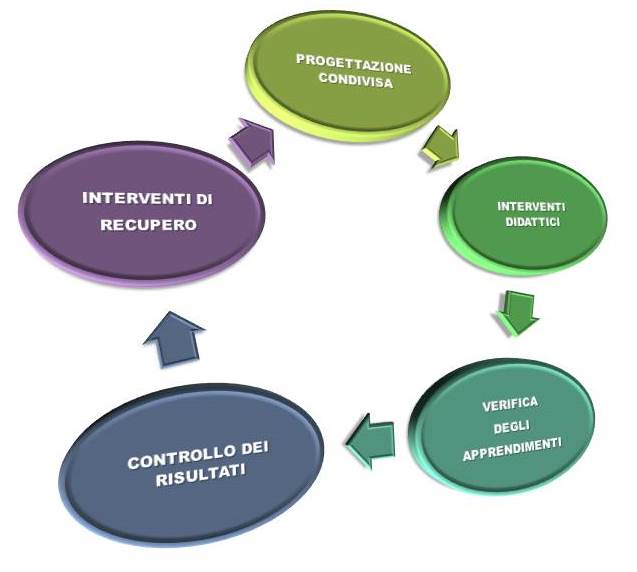 Si tratta di un percorso circolare, che si ripete per i vari segmenti progettati e si conclude con una valutazione sommativa, che tiene conto di una serie di fattori:analisi della situazione di partenzarisultati conseguiti e progressi raggiuntigrado di impegno e coinvolgimento personalepercorso effettuatoAl fine di un positivo sviluppo dell’autonomia e del controllo del proprio apprendimento gli alunni vanno  avvisati in occasione di prove/verifiche. Successivamente alla correzione delle prove, gli stessi devono essere informati:dei risultati delle verifiche e delle valutazioni in itinere;delle eventuali attività da svolgere per migliorare i risultati.Tutte le valutazioni sono rese visibili alle famiglie tramite il registro elettronico.Le verifiche scritte possono essere visionate dalla famiglia durante il colloquio con il docente interessato e comunque su esplicita richiesta. Nella SCUOLA PRIMARIA E SECONDARIA I GRADO, la valutazione si articola in:VALUTAZIONE INIZIALE, con funzione diagnostica ed orientativa per:• conoscere l’alunno per individualizzare il percorso di apprendimento; • fornire agli alunni indicazioni per orientare l’impegno e sostenere l’apprendimento; • verificare gli apprendimenti programmati; • promuovere l’autoconsapevolezza e la conoscenza di sé, delle proprie potenzialità e difficoltà.VALUTAZIONE INTERMEDIA, con funzione formativa per:• accertare la dinamica degli apprendimenti rispetto agli obiettivi programmati; • adeguare le proposte didattiche e le richieste alle possibilità e ai ritmi di apprendimento del singolo alunno e del gruppo classe; • predisporre interventi, se necessari, di recupero o consolidamento, individuali o collettivi; • informare tempestivamente l’alunno circa il suo progresso, orientandone gli impegni.VALUTAZIONE QUADRIMESTRALE INTERMEDIA E FINALE per:• rilevare l’incidenza formativa degli apprendimenti scolastici per lo sviluppo personale e sociale dell’alunno; • confrontare i risultati ottenuti con i risultati attesi, tenendo conto della situazione di partenza.CERTIFICAZIONE DELLE COMPETENZE classe quinta Primaria - Modello A DM 742/2017primo ciclo di istruzione - Modello B DM 742/2017   VALUTAZIONE INIZIALETabelle per la valutazione delle Prove d’Ingresso  Scuola PrimariaScuola Secondaria di I Grado	La valutazione proposta in questa sede vuole essere funzionale alla compilazione del Profilo della classe in entrata, nonché alla Progettazione delle attività educativo-didattiche. Le valutazioni espresse dai docenti non fanno media e vanno tabulate nella Sezione TEST del Registro Elettronico.Modelli per la Stesura della Valutazione Iniziale della classe:S. Primaria [Allegato n. 2]S. Secondaria [Allegato n. 3] VALUTAZIONE IN ITINERE (Primaria e Sec. I Gr.)Si tratta di un processo costante e continuo che deve avvalersi di un’efficace azione di verifica. Ciò allo scopo di fornire:ai docenti, indicazioni utili per stabilire le modalità di prosecuzione dei percorsi, gli interventi di recupero, l’eventuale modifica o integrazione della proposta curricolare, degli obiettivi, dei metodi, dei tempi, delle attività;agli alunni, elementi significativi per orientare il proprio impegno in termini positivi, in un processo di apprendimento di cui si rendano sempre più consapevoli.L’accertamento degli apprendimenti disciplinari si effettua mediante verifiche in itinere nel corso dell’attività didattica e sommative a conclusione di ogni percorso didattico. Le prove somministrate devono prevedere: la gradualità delle difficoltà propostela coerenza con gli obiettivi perseguitiil rispetto dei livelli di difficoltà affrontati durante l’attività didattica.     Strumenti di valutazione interna:Prove oggettive orali: colloqui; interventi, esposizioni su argomenti di studio, discussioni  presentazioni …scritte: componimenti, relazioni su attività, ricerche e lavori di gruppo, sintesi, domande a risposta aperta, prove semi-strutturate (quesiti V/F, a scelta multipla, completamenti con elenco, abbinamento con associazioni, riordinamenti…) Prove praticheprove strumentali e vocali, test motori, prove tecnico-grafiche, ricerche, cartelloni … Compiti unitari in situazione compiti che necessitano di conoscenze ed abilità multidisciplinari  per essere portati a termineProve comuni per rilevare il livello di padronanza delle conoscenze,  abilità e competenze (fine primo/secondo quadrimestre).Sulla base dei risultati conseguiti, verrà riformulato il percorso di lavoro del secondo quadrimestre, che si concluderà con prove comuni valutative di fine anno. Le prove comuni, oggettive e misurabili, vengono analizzate e valutate tramite le Griglie di Rilevazione degli Apprendimenti di Istituto, elaborate per classi parallele/dipartimenti e approvate dal Collegio dei Docenti.[Allegato n. 4]TIPOLOGIA DELLE PROVE COMUNI – S. PRIMARIA Strumenti di valutazione esterna:Rilevazioni nazionali sugli apprendimenti - Prove Invalsi:II Primaria (prova cartacea): Prova di lettura (solo per le classi campione), Italiano, MatematicaV Primaria (prova cartacea): Inglese, Italiano, Matematica e eventuali Questionari dello StudenteIII Sec. I Gr. (prova al computer - CBT): Italiano, Matematica e IngleseValutazione delle Prove In conformità alle nuove direttive ministeriali - decreto legge n.137/08 - la valutazione degli apprendimenti nelle singole discipline sarà espressa in decimi. Per l’attribuzione del voto, il sistema condiviso, e per quanto possibile oggettivo, di traduzione in voto dei punteggi ottenuti dagli alunni è il seguente: IPOTESI DI UNA GRIGLIA DI VALUTAZIONE DELLE PROVE     Valutazione dei bisogni educativi specialiI percorsi individualizzati e personalizzati devono favorire i processi di integrazione e di inclusione all’interno del gruppo-classe.In presenza di un alunno con bisogni educativi speciali, quindi, ciascun team docenti / Consiglio di Istituto deve:concordare le attività svolte in modo differenziato e le modalità di raccordo in termini di contenuti;stabilire gli obiettivi raggiungibili dal singolo studente in relazione al suo punto di partenza e agli Obiettivi minimi previsti per la classe;In linea generale, la valutazione degli alunni con BES deve:essere coerente con gli interventi e i percorsi pedagogici e didattici programmati (PEI o PDP);essere effettuata sulla base di criteri personalizzati e adattati all’alunno/a, definiti, monitorati e documentati nel PDP/PEI e condivisi da tutti i docenti del team di classe;tenere presente: a) la situazione di partenza degli alunni b) i risultati raggiunti dagli alunni nei propri percorsi di apprendimento c) i livelli essenziali di competenze disciplinari previsti dalle Indicazioni Nazionali d) le competenze acquisite nel percorso di apprendimento verificare il livello di apprendimento degli alunni, riservando particolare attenzione alla padronanza dei contenuti disciplinari, a prescindere dagli aspetti riferiti alle abilità deficitarie, e curando principalmente il processo di apprendimento piuttosto che il prodotto elaborato;prevedere la possibilità di aumentare i tempi di esecuzione e di ridurre quantitativamente le consegne; essere effettuata con gli strumenti compensativi e le misure dispensative individuate nell’ambito del PDP.Per gli alunni diversamente abili la valutazione è strettamente correlata al percorso individuale e non fa riferimento a standard qualitativi e/o quantitativi.  Nel valutare l’esito scolastico i docenti faranno riferimento: • al grado di maturazione e di autonomia raggiunto globalmente dall’alunno; • al conseguimento degli obiettivi didattici ed educativi, individuati nel PEI. Nel D.P.R. del 22 giugno 2009, n.122 art. 9, comma 1, si specifica che” La valutazione degli alunni con disabilità certificata nelle forme e con le modalità previste dalle disposizioni in vigore è riferita al comportamento, alle discipline e alle attività svolte sulla base del piano educativo individualizzato, ed è espressa con voto in decimi.” Per gli alunni con certificazione il documento di valutazione deve essere utilizzato in modo funzionale al progetto educativo - didattico predisposto per ognuno di essi. La valutazione, di conseguenza, è rapportata agli obiettivi individualizzati, esplicitati nel Piano Educativo Individualizzato (PEI) come previsto dalla normativa.  VALUTAZIONE  INTERMEDIA  E  FINALELe differenti forme di verifica, discusse a livello di team docenti (s. Primaria) e Consiglio di classe (s. Secondaria), costituiscono elemento fondante per la compilazione del Documento di valutazione.La valutazione quadrimestrale intermedia e finale tiene conto, oltre che dei risultati delle verifiche, anche:del miglioramento rispetto alla situazione di partenza degli alunni;dell’assunzione di comportamenti responsabili verso i doveri scolasticidelle risposte positive alle attività di consolidamento/recupero o ai percorsi di individuazione messi in atto dalla scuoladella diversità delle condizioni soggettive e dei percorsi individuali (situazioni certificate; fattori specifici che possono aver determinato rallentamenti o difficoltà nell’acquisizione di conoscenze/abilità)In caso di Valutazione insufficiente in una o più discipline, comportamento scorretto, frequenza irregolare e/o altra situazione che necessiti di intervento, ne viene data Comunicazione scritta alla famiglia e/o a chi ne fa le veci:Comunicazione insufficienze – Scrutinio intermedio - Primaria    [Allegato n. 5A]Comunicazione insufficienze – Scrutinio intermedio – Sec I Gr.  [Allegato n. 5B]Comunicazione telefonica per Rischio non ammissione alla classe successiva/all’esame di Stato – Sec I Gr.  						Criteri di attribuzione dei voti nel documento di valutazione In riferimento al D.P.R. 122/2009 il Collegio dei Docenti ha deliberato l’adozione di criteri di valutazione, riassunti nelle Griglie di seguito riportate:Parametri valutativi delle discipline Parametri valutativi del comportamento* (scuola Primaria)Parametri valutativi del comportamento* (scuola Secondaria I Grado)Indicatori per la stesura del giudizio globale*Il comportamento, inteso come sistema di valori, atteggiamenti e disposizioni, da promuovere, va valutato tenendo conto dei seguenti criteri:interesse, motivazione e partecipazione al dialogo educativogrado di impegno e disponibilità ad apprenderecapacità di relazione rispetto delle persone, dell’ambiente scolastico e delle regole Parametri valutativi delle disciplineParametri valutativi della Religione cattolica e dell’Attività alternativaParametri valutativi del comportamento  -  Scuola PrimariaParametri valutativi del comportamento  -  Scuola Secondaria di I GradoParametri per la stesura del GIUDIZIO GLOBALE - Scuola Primaria (PRIMO QUADRIMESTRE)DESCRIZIONE DEL LIVELLO GLOBALE DI SVILUPPO 
[Allegato n. 6a] – PRIMO QUADRIMESTRE[Allegato n. 6b] – SECONDO QUADRIMESTRECRITERI PER L’AMMISSIONE / NON AMMISSIONE ALLA CLASSE SUCCESSIVASCUOLA PRIMARIAIl team dei docenti delibera l’ammissione alla classe successiva, valutando il processo di maturazione degli apprendimenti di ciascun alunno, tenendo conto dei seguenti criteri:valutazione positiva in tutte le discipline  presenza di livelli di apprendimento parzialmente raggiunti o in via di prima acquisizione dovute a situazioni certificate di DSA e/o a condizioni soggettive o fattori specifici che possono aver determinato rallentamenti o difficoltà nell’acquisizione di conoscenze/abilitàassunzione di comportamenti responsabili verso i doveri scolasticicostanza dell’impegno e dello sforzo nell’affrontare il lavoro a scuola e a casarisposte positive alle attività di consolidamento/recupero o ai percorsi di individuazione messi in atto dalla scuolamiglioramento rispetto alla situazione di partenzaLa non ammissione alla classe successiva viene presa in considerazione in modo da poter attivare / riattivare un positivo processo di crescita con tempi più lunghi e più adeguati ai ritmi individuali di apprendimento, tenendo conto dei seguenti criteri:assenza o gravi carenze delle abilità propedeutiche agli apprendimenti successivi (letto-scrittura, calcolo, logica …), nonostante l’attivazione delle possibili strategie di recupero insufficienze gravi nelle diverse disciplinemancato sviluppo degli apprendimenti pur in presenza di stimoli e  percorsi personalizzati di recuperogrado di maturazione personale non adeguato al percorso educativo e didatticogravi carenze nell’assunzione di comportamenti responsabili verso i doveri scolastici (partecipazione, impegno …)Il team dei docenti valuta congiuntamente con la famiglia la proposta di non ammissione alla classe successiva o alla prima classe sc. I grado.In ogni caso, la delibera di non ammissione alla classe successiva può essere assunta solo all’unanimità.Nel caso degli alunni con Certificazione DSA, oltre alla famiglia, andrebbero consultati  anche i servizi socio-sanitari competenti che supportano l’alunno nel processo formativo-educativo.Nel caso di alunni/e con Certificazione prevista dalla L.104, tale decisione deve essere considerata soprattutto se richiesta dalla famiglia, in quanto la permanenza potrebbe essere una ulteriore opportunità per sviluppare in maniera più esaustiva le potenzialità dell'alunno. La non ammissione deve essere accompagnata da specifica motivazione da inserire nel Verbale dello scrutinio) che evidenzi: - le ragioni di tale eccezionale provvedimento- gli interventi di recupero e sostegno effettuati - la personalizzazione del percorso formativo in relazione a obiettivi di miglioramento sostenibili per ciascun alunno e le modalità di valutazione adottate in coerenza con il percorso individuato- la comunicazione sistematica alle famiglie (verbali di colloqui, altra documentazione) relativa alla situazione di difficoltà e alla condivisione delle strategie adottate per il miglioramento.CRITERI PER L’AMMISSIONE / NON AMMISSIONE ALLA CLASSE SUCCESSIVASCUOLA PRIMARIAL’alunno viene ammesso alla classe successiva, anche se, in sede di scrutinio finale, viene attribuita una votazione con voto inferiore a 6/10 in una o più discipline, da riportare nel Documento di valutazione.Il team dei docenti con delibera approvata all’unanimità, può disporre la non ammissione dell’alunno alla classe successiva solo nel caso in cui lo stesso abbia conseguito una valutazione di insufficienza grave in tutte o nella quasi totalità delle discipline, tale da non consentire un proficuo inserimento nella futura classe.DOCUMENTO DI PASSAGGIO PRIMARIA - SEC. I GR.[Allegato n. 7]	CRITERI PER L’AMMISSIONE / NON AMMISSIONE ALLA CLASSE SUCCESSIVASCUOLA SEC. I GRADO[Allegato n. 8]CRITERI PER L’AMMISSIONE / NON AMMISSIONE ALL’ESAME DI STATOL’ammissione all’Esame di Stato avviene in sede di scrutinio finale della classe terza che si svolge con:preliminare verifica della frequenza per accertare la validità giuridica dell’anno scolastico;valutazione da parte del Consiglio di Classe per l’ammissione o non ammissione (adeguatamente motivata) all’Esame di Stato in caso di parziale o mancato raggiungimento dei livelli di apprendimento in una o più discipline (D. Lgs. 62/2017, art. 6 co.2);determinazione del giudizio di idoneità.L’alunno viene ammesso alla classe successiva anche in caso di parziale o mancata acquisizione dei livelli di apprendimento in una o più discipline (valutazione con voto inferiore a 6/10 in una o più discipline). Le insufficienze vanno riportate nel documento di valutazione.Il giudizio di non ammissione alla classe successiva e all’Esame di Stato, è espresso a maggioranza dal Consiglio di Classe nel caso in cui emerga una complessiva insufficiente maturazione del processo di apprendimento dell’alunno, verificata dal mancato raggiungimento degli obiettivi educativo-didattici.In particolare, qualora l’alunno presenti almeno quattro insufficienze gravi (4) ocinque insufficienze di cui almeno una grave oppure sei insufficienze anche non gravi, il Consiglio di Classe può deliberare la non ammissione dello stesso alla classe successiva e all’Esame di Stato.CRITERI PER LA CONDUZIONE DELL’ESAME DI STATO CONCLUSIVO DEL PRIMO CICLOConsultare i parametri contenuti nel Documento appositamente predisposto.  [Allegato n. 9]CERTIFICAZIONE DELLE COMPETENZELa Certificazione dei livelli delle competenze chiave e di cittadinanza rappresenta un atto educativo legato ad un processo di lunga durata. La certificazione delle competenze è rilasciata al termine della classe quinta di scuolaprimaria e al termine del primo ciclo di istruzione alle alunne e agli alunni che superanol'esame di Stato, di cui all'articolo 8 del decreto legislativo 13 aprile 2017, n. 62.Il documento di Certificazione, proposto come allegato al D.M. n. 742/2017 in duplice versione, viene  redatto durante lo scrutinio finale dai docenti di classe quinta per la scuola primaria e dal consiglio di classe per la scuola secondaria di primo grado.ALLEGATO A per la Scuola Primaria 			[Allegato n. 9A]ALLEGATO B per la Scuola Secondaria di I Grado 	[Allegato n. 9B]Il documento è consegnato alla famiglia dell'alunna e dell'alunno e, in copia, all'istituzione scolastica o formativa del ciclo successivo.LIVELLOVOTOGIUDIZIOAVANZATO10/9Ottimo / DistintoINTERMEDIO8BuonoBASE7DiscretoINIZIALE6SufficienteCRITICO4-5Non sufficienteLIVELLOVOTOPERCENTUALEAVANZATO10/9100%INTERMEDIO880%BASE770%INIZIALE660%CRITICO4-5inferiore a 59%ITALIANOMATEMATICAINGLESECLASSI SECONDAComprensione di un testo narrativo Struttura del numeroSituazione problematica- - -CLASSI TERZAComprensioneDettato ortograficoIndividuazione e classificazione delle parti del discorsoCalcoliSituazioni problematicheGeometriaProva di ReadingCLASSI QUARTAComprensioneIndividuazione e correzione di errori in un testo datoQuesiti tipo Invalsi di analisi grammaticale e logicaCalcoliSituazioni problematicheGeometriaProva di ReadingCLASSI QUINTEComprensioneQuesiti tipo invalsi di ortografia, analisi grammaticale e logicaCalcoliSituazioni problematicheGeometriaProva di Reading e ListeningPunteggio in %VOTO ESPRESSO IN DECIMIVOTO ESPRESSO IN DECIMILIVELLISCUOLA PRIMARIACL 4^ - 5^SCUOLA SEC. I GR.<394<4CRITICO39-40-41-42-434 ½4CRITICO44-45-46-47-485-4 ½CRITICO49-50-51-52-5355CRITICO54-55-56-57-585 ½5 ½IN VIA DI ACQUISIZIONE59-60-61-62-6366INIZIALE64-65-66-67-686 ½6 ½INIZIALE69-70-71-72-7377DI BASE74-75-76-77-787½7½DI BASE79-80-81-82-8388INTERMEDIO84-85-86-87-888½8½INTERMEDIO89-90-91-92-9399AVANZATO94-95-96-97-989½9½AVANZATO99-1001010AVANZATOVOTOCONOSCENZE, ABILITÀ E COMPETENZE DISCIPLINARI<5Conoscenza frammentaria e lacunosa anche dei contenuti minimi disciplinari, esposizione frammentaria e confusa, mancata acquisizione delle abilità di base.5Conoscenza frammentaria e lacunosa dei contenuti disciplinari, abilità da recuperare, capacità di comprensione scarsa, difficoltà nell’applicazione delle conoscenze, esposizione frammentaria e confusa, povertà lessicale.6Conoscenza accettabile dei contenuti disciplinari, abilità essenziali, capacità di analisi/comprensione minima, applicazione delle conoscenze con alcuni errori anche in situazioni semplici e note, esposizione essenziale seppur guidata.7Conoscenza abbastanza corretta dei contenuti fondamentali delle discipline, discreta autonomia nell’utilizzo delle conoscenze, discreta capacità di comprensione/analisi, applicazione delle conoscenze in situazioni semplici e note, esposizione essenziale .8Conoscenze complete, buona applicazione delle conoscenze, buona capacità di comprensione, utilizzo generalmente corretto delle abilità acquisite, esposizione chiara.9Conoscenze complete e approfondite, abilità corrette e sicure, capacità di comprensione e di analisi precisa, applicazione sicura e autonoma delle conoscenze in situazioni anche nuove, esposizione chiara e ben articolata.10Conoscenze ampie e approfondite, piena padronanza delle abilità, capacità di comprensione e di analisi precisa e pertinente, applicazione sicura e autonoma delle conoscenze in situazioni anche nuove, esposizione ricca e ben articolata, capacità di sintesi appropriata e di rielaborazione personale creativa ed originale.GIUDIZIOPARTECIPAZIONE, INTERESSE, RAGGIUNGIMENTO DEGLI OBIETTIVI DISCIPLINARINON SUFFICIENTEAlunni che non dimostrano interesse per la materia, non partecipano alle attività proposte dall’insegnante e non raggiungono gli obiettivi previsti.SUFFICIENTEAlunni che dimostrano impegno e partecipazione seppure in modo discontinuo e raggiungono gli obiettivi previsti anche solo parzialmente.DISCRETOAlunni che partecipano con una certa continuità, intervenendo nel dialogo educativo solo se sollecitati dall’insegnante, raggiungendo discretamente gli obiettivi previsti.BUONOAlunni che partecipano all’attività scolastica con continuità, intervenendo nel dialogo educativo in modo soddisfacente, raggiungendo complessivamente gli obiettivi previsti.DISTINTOAlunni che dimostrano interesse e partecipazione con puntualità ed assiduità, contribuendo personalmente all’arricchimento del dialogo educativo e che hanno pienamente raggiunto gli obiettivi.OTTIMOAlunni che mostrano spiccato interesse per la disciplina, partecipano in modo costruttivo all’attività didattica, sviluppano le indicazioni e le proposte con un lavoro puntuale, sistematico e con approfondimenti personali, raggiungendo in modo eccellente gli obiettivi.OTTIMORispetta sempre le regole della convivenza civile ed assume un atteggiamento educato. Sa gestire le proprie relazioni emotive: rispetta compagni ed adulti e collabora con loro. Partecipa alle varie attività didattiche apportando un contributo costruttivo e propositivo. Si impegna proficuamente sia in classe che a casa. È sempre provvisto del materiale scolastico e ne ha cura.DISTINTO (DS)Rispetta le regole della convivenza civile ed assume un atteggiamento corretto.È disponibile al dialogo e alla collaborazione con gli adulti ed i compagni. Partecipa in modo costruttivo alle attività scolastiche. Si impegna con regolarità nel rispetto delle modalità e dei tempi delle consegne. È provvisto del materiale scolastico e lo gestisce con cura.BUONODi norma rispetta le regole della convivenza civile ed assume un atteggiamento piuttosto corretto. È abbastanza disponibile al dialogo ed alla collaborazione con gli adulti ed i compagni. Partecipa in modo adeguato alle attività scolastiche. Si impegna con una certa regolarità nel rispetto delle modalità e dei tempi di consegna. È quasi sempre provvisto del materiale scolastico e lo gestisce in modo autonomo.DISCRETO (DC)In linea di massima rispetta le regole della convivenza civile ed assume un atteggiamento per lo più corretto. Manifesta qualche difficoltà nella gestione delle proprie reazioni emotive e nel controllo dell'aggressività (verbale e/o fisica). Partecipa alle lezioni, ma spesso in modo poco appropriato. Si impegna in modo settoriale e/o inadeguato, nonostante le sollecitazioni ed i richiami degli insegnanti. Talvolta è sprovvisto del materiale scolastico e/o non lo gestisce con cura.SUFFICIENTEHa difficoltà a rispettare le regole della convivenza civile e non sempre assume un atteggiamento corretto. È poco disponibile a collaborare con i compagni e gli insegnanti: manifesta difficoltà nella gestione delle proprie reazioni emotive e nel controllo dell'aggressività (verbale e/o fisica), necessitando di richiami. Partecipa alle attività solo se sollecitato e/o in modo non sempre pertinente. Si impegna occasionalmente e con modalità spesso non adeguate, nonostante i richiami e le strategie educative adottate. Dimentica spesso il materiale scolastico e/o ne ha poca cura. Necessita occasionalmente di annotazioni e/o note disciplinari.NON SUFFICIENTENon rispetta le regole della convivenza civile e assume spesso un atteggiamento inadeguato. Fa fatica a gestire le proprie reazioni emotive e a controllare l'aggressività (verbale e/o fisica), necessitando di sollecitazioni e continui richiami. Ha scarsa consapevolezza del proprio dovere scolastico. Necessita frequentemente di annotazioni e/o note disciplinari.OTTIMOComportamento pienamente rispettoso delle persone, ordine e cura degli ambienti e materiali della Scuola. (CONVIVENZA CIVILE) Pieno e consapevole rispetto delle regole convenute e del Regolamento d'Istituto. (RISPETTO DELLE REGOLE) Partecipazione attiva e propositiva alla vita della classe e alle attività scolastiche. (PARTECIPAZIONE) Assunzione consapevole e piena dei propri doveri scolastici; attenzione e puntualità nello svolgimento di quelli extrascolastici. (RESPONSABILITÀ) Atteggiamento attento, leale e collaborativo nei confronti di adulti e pari. (RELAZIONALITÀ)DISTINTO (DS)Comportamento rispettoso delle persone, ordine e cura della propria postazione e in generale degli ambienti e materiali della Scuola. Rispetto delle regole convenute e del Regolamento d'Istituto. (RISPETTO DELLE REGOLE) Partecipazione attiva alla vita della classe e alle attività scolastiche. (PARTECIPAZIONE) Assunzione dei propri doveri scolastici; puntualità nello svolgimento di quelli extrascolastici. (RESPONSABILITÀ) Atteggiamento attento e leale nei confronti di adulti e pari. (RELAZIONALITÀ)BUONOComportamento generalmente rispettoso delle persone, degli ambienti e dei materiali della Scuola. Rispetto della maggior parte delle regole convenute e del Regolamento d'Istituto. (RISPETTO DELLE REGOLE) Partecipazione costante alla vita della classe e alle attività scolastiche. (PARTECIPAZIONE) Generale assunzione dei propri doveri scolastici; assolvimento di quelli extrascolastici seppure non sempre in modo puntuale. (RESPONSABILITÀ) Atteggiamento corretto nei confronti di adulti e pari. (RELAZIONALITÀ)DISCRETO (DC)Comportamento abbastanza rispettoso delle persone, degli ambienti e dei materiali della Scuola.Si registra qualche sporadico episodio di violazione  delle regole convenute e del Regolamento d'Istituto con richiami e/o note scritte. (RISPETTO DELLE REGOLE) Partecipazione discontinua alla vita della classe e alle attività scolastiche. (PARTECIPAZIONE) Parziale assunzione dei propri doveri scolastici; discontinuità e/o settorialità nello svolgimento di quelli extrascolastici. (RESPONSABILITÀ) Atteggiamento quasi sempre corretto nei confronti di adulti e pari. (RELAZIONALITÀ)SUFFICIENTEComportamento spesso poco rispettoso verso le persone, gli ambienti e i materiali della Scuola (occasionale trascuratezza / danneggiamento). Scarso rispetto delle regole convenute e del Regolamento d'Istituto con presenza di provvedimenti disciplinari. (RISPETTO DELLE REGOLE) Scarsa partecipazione alla vita della classe e alle attività scolastiche. (PARTECIPAZIONE) Scarsa assunzione dei propri doveri scolastici ed extrascolastici. (RESPONSABILITÀ) Atteggiamento generalmente poco corretto nei confronti di adulti e pari. (RELAZIONALITÀ)NON SUFFICIENTEComportamento NON rispettoso delle persone; danneggiamento degli ambienti e/o dei materiali della Scuola. Continue e reiterate mancanze del rispetto delle regole convenute e del Regolamento d'Istituto con presenza di provvedimenti disciplinari. Mancata partecipazione alla vita della classe e alle attività scolastiche.(PARTECIPAZIONE) Mancata assunzione dei propri doveri scolastici ed extrascolastici (mancato svolgimento delle consegne nella maggior parte delle discipline). (RESPONSABILITÀ) Atteggiamento gravemente scorretto nei confronti di adulti e/o pari. (RELAZIONALITÀ)CLASSE 1^CLASSE 2^/3^CLASSE 4^CLASSE 5^INSERIMENTO- - -- - -- - -REGOLE DI CITTADINANZA RELAZIONE E COLLABO-RAZIONE CON I COMPAGNI E GLI ADULTI REGOLE DI CITTADINANZA RELAZIONE E COLLABORAZIONE CON I COMPAGNI E GLI ADULTI REGOLE DI CITTADINANZA RELAZIONE E COLLABORAZIONE CON I COMPAGNI E GLI ADULTI REGOLE DI CITTADINANZA RELAZIONE E COLLABORAZIONE CON  I COMPAGNI E GLI ADULTIPARTECIPAZIONE ATTENZIONE INTERESSE PARTECIPAZIONE ATTENZIONE INTERESSE PARTECIPAZIONE IMPEGNOINTERVENTIMOTIVAZIONEPARTECIPAZIONE AL DIALOGO EDUCATIVOORGANIZZAZIONE DEL LAVORO (autonomia) TEMPI IMPEGNO ORGANIZZAZIONE DEL LAVORO E/O MATERIALI (autonomia) TEMPI IMPEGNO AVVIO ALLO STUDIO (solo per la classe terza) ORGANIZZAZIONE DEL LAVORO (autonomia)MODALITÀ DI STUDIO CAPACITÀ DI ESPOSIZIONEORGANIZZAZIONE DEL LAVORO (autonomia) METODO DI STUDIO USO DI LINGUAGGI SPECIFICISTRUMENTALITÀ DI BASE LIVELLO DELLE CONOSCENZE E DELLE ABILITÀ (1^q) LIVELLO DELLE COMPETENZE (2^q) LIVELLO DELLE CONOSCENZE E DELLE ABILITÀ (1^q) LIVELLO DELLE COMPETENZE (2^q) LIVELLO DELLE CONOSCENZE E DELLE ABILITÀ (1^q) LIVELLO DELLE COMPETENZE (2^q) 